Vevőszolgálati munkatárs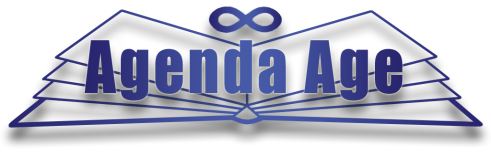 Kit keresünk?Egy lelkes, dinamikus munkatársat, aki a csapatunk oszlopos tagjává válik.
Aki szereti a sokszínű és változatos feladatokat, kihívásokat, a kreatív, logikus, tiszta gondolkodás és megvalósítás folyamataiban örömét leli, kitartva a teljes megvalósításig.
Akinek a hatékony értékesítés és annak lehetőségei, újabb és újabb megoldások alkalmazása is az érdeklődési körei közé tartozik. Akit foglalkoztat és lelkesedéssel tölt el, hogy újabb műszaki fejlesztéseket, technológiákat próbálhat ki, és a szerzett ismeretek átadása inspiráló.Munkakör leírása, feladatokbeérkező ajánlatkérések kezelése, egyeztetése, elkészítéserendelések felvétele, teljesítés nyomon követéseszámlázási feladatok ellátásakésőbbiekben: a szükséges szakmai segítség biztosítása ügyfeleinknekbelső tanfolyamok általi képzések által, pl. optikai hálózatok, stb.beszállítóink képzései által, pl. szakmai szemináriumok, tréningek látogatásávalúj termékek kipróbálása, tesztelése, megismerése...Szakmai és egyéb elvárásokérettségihálózat-informatikai termékek és technológiák alapvető ismereteszámítógép kezelési alapismereteksegítőkészség, türelemhatékony kommunikációpontosság, precizitás Előnyt jelent a műszaki előképzettség, aktív érdeklődés az informatika és adatátviteli megoldások iránt.Munkavégzés helyszíneBudapest, Soroksári út 48. Hungária Malomudvarmegközelíthető számos tömegközlekedési eszközzel - villamos, busz, HÉV megálló pár perc sétányiraJelentkezés menete, módja Küldje el fényképes önéletrajzát és motivációs levelét a szemelyzet@agendaage.hu e-mail címre.